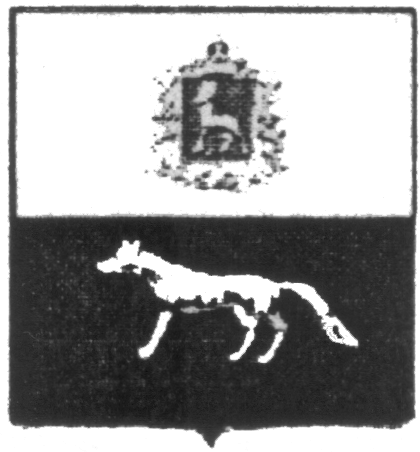 П О С Т А Н О В Л Е Н И ЕОт 05.10.2020г.     № 41О внесении изменений в Приложение к постановлению администрации сельского поселения Кандабулак муниципального района Сергиевский № 49 от 29.12.2018г. «Об утверждении муниципальной программы «Совершенствование муниципального управления  сельского поселения Кандабулак муниципального района Сергиевский» на 2019-2021гг.В соответствии с Федеральным законом от 06.10.2003 № 131-ФЗ «Об общих принципах организации местного самоуправления в Российской Федерации» и Уставом сельского поселения Кандабулак, в целях уточнения объемов финансирования проводимых программных мероприятий,Администрация сельского поселения Кандабулак муниципального района Сергиевский  ПОСТАНОВЛЯЕТ:1.Внести изменения в Приложение к постановлению Администрации сельского поселения Кандабулак муниципального района Сергиевский № 49 от 29.12.2018г.«Об утверждении муниципальной программы «Совершенствование муниципального управления  сельского поселения Кандабулак муниципального района Сергиевский» на 2019-2021гг.(далее - Программа) следующего содержания:        1.1.В Паспорте Программы позицию «Объемы и источники финансирования Программы» изложить в следующей редакции: Общий объем финансирования Программы составляет 9510,69548  тыс. руб.,  в том числе:- за счет средств местного бюджета – 6782,66869 тыс. рублей:2019 год – 1877,54770 тыс. руб.;2020 год –2974,96921 тыс. руб.;2021 год – 1930,15178 тыс. руб.- за счет средств федерального бюджета – 167,14000 тыс. рублей:2019 год –82,30000 тыс. руб.;2020 год- 84,84000 тыс. руб.;2021 год- 0,00 тыс. руб.- за счет средств областного бюджета – 2560,88679 тыс. рублей:2019 год – 1270,14855 тыс. руб.,2020 год – 1290,73824 тыс. руб.,2021 год – 0,00 тыс. руб.         1.2.Раздел Программы  4 «Ресурсное обеспечение реализации Программы» изложить в следующей редакции:        2.Опубликовать настоящее Постановление в газете «Сергиевский вестник».       3.Настоящее Постановление вступает в силу со дня его официального опубликования.Глава сельского поселения Кандабулакмуниципального района Сергиевский                                      В.А. Литвиненко № п/пНаименование мероприятияГоды реализацииГоды реализацииГоды реализации№ п/пНаименование мероприятия2019 г. в тыс.руб.2020 г. в тыс.руб.2021 г. в тыс.руб.1Функционирование высшего должностного лица муниципального образования478,55923642,43935435,569722Функционирование местных администраций1430,452461392,390021494,582063Укрепление материально-технической базы администрации0,000,000,004Создание условий для развития малого и среднего предпринимательства*5,581975,508510,005Осуществление полномочий по определению поставщиков(подрядчиков, исполнителей) для муниципальных нужд, в том числе размещение в единой информационной системе (ЕИС) план -закупок и внесенных в него изменений, размещение в ЕИС план –графика и внесенных в него изменений, а также размещение в ЕИС сведений и отчетов, предусмотренных Федеральным законом от 05.04.2013г. №44-ФЗ «О контрактной системе в сфере закупок товаров, работ, услуг для обеспечения государственных и муниципальных нужд»*5,281505,946140,006Осуществление полномочий по принятию правовых актов по отдельным вопросам в рамках переданных полномочий*17,7371018,679660,007Составление проекта бюджета поселения, исполнения бюджета поселения, осуществление контроля за его исполнением, составление отчета об исполнении бюджета поселения*92,9086897,845860,008Осуществление внешнего муниципального контроля*4,629505,055200,009Информационное обеспечение населения сельского поселения189,00000189,000000,0010Присвоение адресов объектам адресации, изменение, аннулирование адресов, присвоение наименований элементам улично-дорожной сети местного значения поселения, наименований элементам планировочной структуры в границах поселения, изменение, аннулирование таких наименований, размещение информации в государственном адресном реестре*35,4742218,679660,0011Подготовка проекта генерального плана поселения, проекта правил землепользования и застройки поселения самостоятельно, либо на основании муниципального контракта, заключенного по итогам размещения заказа в соответствии с законодательством Российской Федерации*29,5618431,132770,0012Организация и реконструкция в границах поселения электро-, тепло-, газо- и водоснабжения, водоотведения, снабжения населения топливом, организация строительства, содержания, капитальный и текущий ремонт29,5618418,679660,0013Подготовка проектов планировки территории, проектов межевания территории самостоятельно либо на основании муниципального контракта, заключенного по итогам размещения муниципального заказа в соответствии с законодательством Российской Федерации (за исключением принятых нормативных правовых актов по указанным вопросам); проверка проектов планировки территории и проектов межевания территории на соответствии требованиям Градостроительного кодекса Российской Федерации*29,5618431,132770,0014Первичный воинский учет82,3000084,840000,0015Внесение изменений в генеральный план и правила землепользования772,636071699,457850,0016Проведение выборов0,00109,760000,0017Внесение изменений в Устав поселения26,750000,000,00За счет средств местного бюджета1877,547702974,969211930,15178За счет средств федерального бюджета82,3000084,840000,00За счет средств областного бюджета1270,148551290,738240,00ВСЕГО:3229,996254350,547451930,15178